КЫРГЫЗСКАЯ РЕСПУБЛИКАПроект «Экстренное реагирование на COVID 19» (дополнительное финансирование)ЧЕК-ЛИСТ ПЛАНА УПРАВЛЕНИЯ ОКРУЖАЮЩЕЙ И СОЦИАЛЬНОЙ СРЕДОЙ ДЛЯ ЖУМГАЛЬСКОГО ОПЗГСЭНБишкек 2022 г. АББРЕВИАТУРЫ И СОКРАЩЕНИЯВВЕДЕНИЕНастоящий Чек-Лист Плана управления окружающей и социальной средой (ПУОСС) разработан для Центров профилактики заболеваний и государственного санитарно-эпидемиологического надзора (далее - Центра) с целью управления экологическими и социальными рисками и воздействиями во время проведения ремонтных и строительных работ на складах в рамках дополнительного финансирования Экстренного проекта COVID-19 (ДФ) (далее - Проект).Чек-лист ПУОСС также содержит контрольный список, в котором определены основные риски и предусмотрены меры по смягчению экологических и социальных последствий, а также разработан план мониторинга выполнения Чек-Лист ПУОСС.При разработке Чек-Листа ПУОСС были использованы меры по смягчению последствий и передовые методы, описанные в Руководящих указаниях (далее - Руководства) ГВБ по ГБОС, технических руководящих документах ВОЗ и другие ПМОП. ЧАСТЬ A: ОБЩИЕ ДАННЫЕ О ПРОЕКТЕ, ИНСТИТУЦИОНАЛЬНЫЕ И АДМИНИСТРАТИВНЫЕЧАСТЬ B: ИНФОРМАЦИЯ ОБ ОКРУЖАЮЩЕЙ СРЕДЕ И СОЦИАЛЬНЫХ АСПЕКТАХЧАСТЬ C: МЕРЫ ПО СМЯГЧЕНИЮ РИСКОВЧАСТЬ D: ПЛАН МОНИТОРИНГАМЕХАНИЗМ РАССМОТРЕНИЯ ЖАЛОБ (МРЖ)Структура МРЖ для работников по контрактуВсем работникам по контракту будет предложен механизм рассмотрения жалоб (МРЖ) работников, в соответствии с которым они смогут сообщать о вопросах, вызывающих у них озабоченность во время проведения ремонтных работ. В момент найма на работу все работники будут ознакомлены с этим механизмом, а также с мерами защиты против каких-либо репрессий, которые могут применяться в отношении лиц, обращающихся к этому механизму. Чтобы сделать механизм рассмотрения жалоб доступным для всех работников проекта, будут приняты необходимые меры, удовлетворяющие требования стандарта ЭЭС2МРЖ на основе проекта также включает каналы, по которым работники по контракту могут выразить свои опасения и защитить работников от своих работодателей. У рабочих есть несколько вариантов подачи жалоб, позволяющие подавать анонимные жалобы:Представитель Подрядчика по разрешению жалоб на объекте строительных работ;Координатор по рассмотрению жалоб в Управлении по надзору за деятельностью консультантов, расположенный в регионе;Работники также могут связаться с координатором по рассмотрению жалоб МЧС/ОРП;Координатор Подрядчика по рассмотрению жалоб Имя: Контакты: Координатор по рассмотрению жалоб в офисе консультанта по техническому надзору:Имя: Контакты: Координатор по рассмотрению жалоб ОРП/Министерства Чрезвычайных СитуацийИмя: Максатай Юлдашева, Специалист по социальному развитию и коммуникациямКонтакты: Тел.: +996 555 482003; e-mail: maksatai.yuldasheva@gmail.comСтруктура МРЖ для медицинских работников сообществМестный уровень. Участвующие Центры, которым будет оказана поддержка в рамках Компонента 1, будут использовать существующий местный МРЖ на уровне учреждения. Глава Центра будет нести ответственность за организацию регистрации и рассмотрение жалоб в течение 14 дней с момента получения жалоб, связанных с охраной труда, от пациентов и медицинских работников и на регулярной основе отчитываться перед ОРП о внедрении МРЖ. Координатору МРЖ будет поручено подавать жалобы и сообщать о статусе рассмотрения жалоб.Работники Центра, задействованные в деятельности по проекту, должны связаться с руководством своей организации. Контактные данные целевых территориальных Центров будут даны позже.Уровень Министерства. Если проблема не может быть решена на уровне руководства Центра в течение 14 рабочих дней, подрядчики должны передать проблему на уровень Министерства здравоохранения.Каналы для подачи жалоб в МЗ1. Центральные горячие линии: 0312660663 (МЗ), 0312323202, 0312323055, 0550033607 (ГСЭС);2. Региональные горячие линии: 0322270755 (Ошское управление здравоохранения), 03123318767 (Бишкекское управление здравоохранения).3. WhatsApp: 0770895556;4. Адрес сайта: www.med.kg.5. Устные или письменные претензии, полученные во время рабочих встреч / личных встреч;6. Входящая корреспонденция курьером в общий отдел Минздрава;7. Входящая корреспонденция по электронной почте: mz@med.kg8. Контактный номер общественной приемной Минздрава: +996 (312) 6210239. Адрес Минздрава: Кыргызская Республика, г. Бишкек, ул. Московская, 148В любое время медицинские работники и члены сообщества могут связаться с координатором МРЖ в ОРП/МЧС, Максатай Юлдашевой, специалистом по коммуникациям и социальному развитию по тел.: + 996555482003; Электронная почта: maksatai.yuldasheva@gmail.com.Регистрация жалоб. Обращения/жалобы регистрируются соответствующим координатором МРЖ в журнале регистрации МРЖ, и принимаются к рассмотрению при условии указания следующих данных:фамилия, имя, отчество;адрес регистрации и проживания либо номер телефона;содержание обращения;иная справочная информация.В случае необходимости к ним прилагаются документы, подтверждающие доводы заявителя.В случае, если обращения/жалобы поступили при отсутствии каких-либо вышеперечисленных данных (анонимно), они также фиксируются в журнале регистрации МРЖ и принимаются меры по устранению жалобы, если они имеют отношение к проекту. Согласно стандарту ЭСС2 анонимные жалобы будут приниматься по каналам МРЖ.Координатор МРЖ регистрирует жалобу в журнале регистрации МРЖ, присваивает входящий номер. Директор ОРП/ОЗ/Подрядчика назначает лицо, ответственное за рассмотрение жалобы и ее удовлетворение.Жалоба считается разрешенной в случае, если она рассмотрена по поставленным в ней вопросам, приняты необходимые меры и даны заявителю ответы по каналу, по которому была предоставлена жалоба и в сроки, указанные ниже.Ответ на коллективное обращение направляется по адресу гражданина, указанного в обращении первым, если иное не оговаривается в тексте.В случаях обращения в электронном виде граждане в своем обращении указывают наименование ОРП, свою фамилию, имя, отчество, контактный телефон (домашний, мобильный или рабочий), адрес проживания, и излагают суть обращения.В случаях, если для разрешения жалобы гражданина необходимо проведение изучения, проверки, истребование дополнительных материалов, либо принятие других мер, сроки разрешения жалоб в порядке исключения могут быть продлены, но не более чем на 30 календарных дней. Решение об этом принимается директором ОРП/Центр/Подрядчика и сообщается заявителю в письменной (электронной) форме.По итогам рассмотрения обращения, ОРП принимается решение о принятии мер по разрешению поставленных вопросов и устранению выявленных нарушений.Ответственное лицо за рассмотрение жалобы будет оказывать помощь обратившемуся лицу на всех этапах рассмотрения его жалобы и гарантировать, что жалоба рассматривается надлежащим образом.Отчетность по МРЖ. Координатор МРЖ на каждом уровне будет ежеквартально отчитываться перед специалистом ОРП / МЧС по коммуникациям и социальному развитию о количестве, содержании и статусе полученных и разрешенных жалоб по проекту с разбивкой по полу заявителей.COVID-19Коронавирусная инфекция 2019 (инфекционное заболевание, вызываемое коронавирусом нового типа  SARS-CoV-2)HEPAВысокоэффективный (противоаэрозольный) воздушный фильтрББББокс биологической безопасностиВБВсемирный банкВИЧВирус иммунодефицита человекаВОЗВсемирная организация здравоохраненияГБОСГигиена и безопасность окружающей среды (производственно-экологическая безопасность)ГИЭТБГосударственная инспекция по экологической и технической безопасностиГНГендерное насилиеМЗМинистерство здравоохраненияМОМедицинские отходыМУМедицинское учреждениеОВКОтопление, вентиляция и кондиционированиеОППОсновы политики переселенияОРПОтдел реализации проектов при Министерстве чрезвычайных ситуацийОТЗОСССОхрана труда, здоровья, окружающей среды и социальной сферыОТТБОхрана труда и техника безопасностиПВПункты въездаПВЗСПлан взаимодействия с заинтересованными сторонамиПДППлан действий по переселениюПИКУМОПлан инфекционного контроля и управления медицинскими отходамиПКИБПрофилактика и контроль инфекционных болезнейПМОППередавая международная отраслевая практикаПРЧСПлан реагирования на чрезвычайные ситуации (план действий при ЧС)ПУОССПлан управления окружающей и социальной средойРДУЭСМРамочный документ управления экологическими и социальными мерамиСИЗСредства индивидуальной защитыСОПСтандартные операционные процедурыСОСВСтанция очистки сточных вод (водоочистное сооружение)СУМОСистема управления (обработки и удаления) медицинскими отходамиСЭНСексуальная эксплуатация и насилиеТБТуберкулезТБОТвердые бытовые отходыТПТехническая помощьУББУровень биологической безопасностиУБОУтилизация биомедицинских отходовФОМСФонд обязательного медицинского страхованияЦПЗГСЭНЦентра профилактики заболеваний и государственного санитарно-эпидемиологического надзораЭиСЭкологические и социальные (аспекты)ЭСРЭкологические и социальные рискиЭССЭкологические и социальные стандартыЧАСТЬ A: ИНСТИТУЦИОНАЛЬНЫЕ И АДМИНИСТРАТИВНЫЕ ПАРАМЕТРЫЧАСТЬ A: ИНСТИТУЦИОНАЛЬНЫЕ И АДМИНИСТРАТИВНЫЕ ПАРАМЕТРЫЧАСТЬ A: ИНСТИТУЦИОНАЛЬНЫЕ И АДМИНИСТРАТИВНЫЕ ПАРАМЕТРЫЧАСТЬ A: ИНСТИТУЦИОНАЛЬНЫЕ И АДМИНИСТРАТИВНЫЕ ПАРАМЕТРЫСтранаКыргызская РеспубликаКыргызская РеспубликаКыргызская РеспубликаНазвание ПроектаЭкстренный проект по COVID-19 (Дополнительное финансирование)Экстренный проект по COVID-19 (Дополнительное финансирование)Экстренный проект по COVID-19 (Дополнительное финансирование)Охват проекта и проектной деятельностиПредотвращать, выявлять и реагировать на угрозу, создаваемую COVID-19, и укреплять национальные системы обеспечения готовности системы здравоохраненияПредотвращать, выявлять и реагировать на угрозу, создаваемую COVID-19, и укреплять национальные системы обеспечения готовности системы здравоохраненияПредотвращать, выявлять и реагировать на угрозу, создаваемую COVID-19, и укреплять национальные системы обеспечения готовности системы здравоохраненияИнституциональные механизмы(имя и контактные данные)Всемирный банкУправление проектомОтдел реализации проекта при МЧСЦентр ГСЭНИнституциональные механизмы(имя и контактные данные)Г-жа Кристел Вермииршcvermeersch@ worldbank.orgГ-жа Жылдыз Токторбаеваjtoktorbaeva@ mail.ruРуководитель ЦентраЦентр ОПЗГСЭН Жумгальского районаГл.вр. Ринат Молдокматович Муктасов0707 601 070Механизмы реализации(имя и контактные данные)Надзор за экологическими и социальными рисками (ЭСР)Технический надзорГосударственный надзор (МПРЭТН)Механизмы реализации(имя и контактные данные)Г-н Мирбек Ильязов (специалист по ОС) mir23@ya.ruГ-жа Максатай Юлдашева (специалист по коммуникациям и соцразвитию)maksatai.yuldasheva@gmail.comГ-н Будет определен по результатам тендераОПИСАНИЕ ОБЪЕКТА (ОБЪЕКТОВ)ОПИСАНИЕ ОБЪЕКТА (ОБЪЕКТОВ)ОПИСАНИЕ ОБЪЕКТА (ОБЪЕКТОВ)ОПИСАНИЕ ОБЪЕКТА (ОБЪЕКТОВ)Название Центра/ПВОтдел ЦПЗГСЭН по Жумгальскому районуОтдел ЦПЗГСЭН по Жумгальскому районуОтдел ЦПЗГСЭН по Жумгальскому районуОписание местоположения объекта, включая приложение с картой объектаАдрес: ЦПЗГСЭН Жумгальского района – с. Чаек, ул. Айылчиева 85 The Centre borders: from the north, east and west - a residential area, from the south – a road. Центр граничит: с севера, востока и запада – с жилыми домами, с юга – проезжая часть.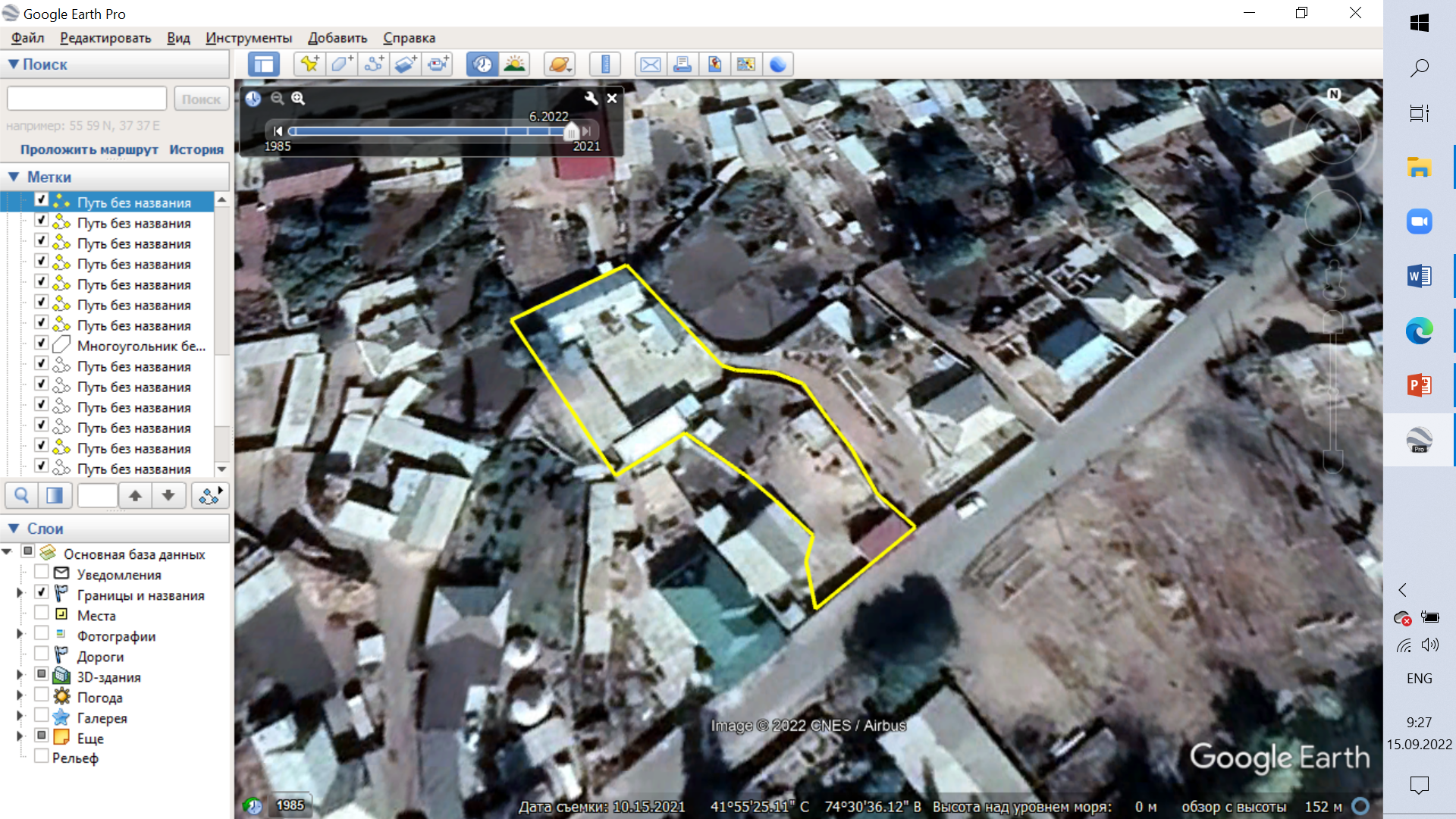 Ремонт будет производиться в существующем вакцинном складеАдрес: ЦПЗГСЭН Жумгальского района – с. Чаек, ул. Айылчиева 85 The Centre borders: from the north, east and west - a residential area, from the south – a road. Центр граничит: с севера, востока и запада – с жилыми домами, с юга – проезжая часть.Ремонт будет производиться в существующем вакцинном складеАдрес: ЦПЗГСЭН Жумгальского района – с. Чаек, ул. Айылчиева 85 The Centre borders: from the north, east and west - a residential area, from the south – a road. Центр граничит: с севера, востока и запада – с жилыми домами, с юга – проезжая часть.Ремонт будет производиться в существующем вакцинном складеКраткое географическое описаниеКраткое описание климатических условий и рельефа; геологические параметры, поверхностные и подземные воды, близлежащие зеленые насаждения.Джумгальский район расположен в северо-западной части территории Нарынской области и ограничен с севера реками Джумгал-Тоо, Сандык, с запада реками Суусамыр-Тоо и Сары-Камыш, с юга реками Кабак-Тоо и Сон-Кель, а с востока Кызартскими хребтами. Горная территория характеризуется высокой расчлененностью рельефа. Перепад абсолютных отметок дна котловины колеблется от 1500 до 2600 м, горного пояса от 2600 м до 4185 м.Главные реки региона — Кёкемерен, Джумгал, Мин-Куш. Озеро Сон-Куль расположено в восточной части района.По территории района проходят автомобильные дороги Кочкор - Чаек - Мин-Куш, Суусамыр - Арал. Население: 40,3 тыс. человек.Население: Административный центр района с. Чаек, с постоянным населением 7,5 тыс. человек.Краткое описание климатических условий и рельефа; геологические параметры, поверхностные и подземные воды, близлежащие зеленые насаждения.Джумгальский район расположен в северо-западной части территории Нарынской области и ограничен с севера реками Джумгал-Тоо, Сандык, с запада реками Суусамыр-Тоо и Сары-Камыш, с юга реками Кабак-Тоо и Сон-Кель, а с востока Кызартскими хребтами. Горная территория характеризуется высокой расчлененностью рельефа. Перепад абсолютных отметок дна котловины колеблется от 1500 до 2600 м, горного пояса от 2600 м до 4185 м.Главные реки региона — Кёкемерен, Джумгал, Мин-Куш. Озеро Сон-Куль расположено в восточной части района.По территории района проходят автомобильные дороги Кочкор - Чаек - Мин-Куш, Суусамыр - Арал. Население: 40,3 тыс. человек.Население: Административный центр района с. Чаек, с постоянным населением 7,5 тыс. человек.Краткое описание климатических условий и рельефа; геологические параметры, поверхностные и подземные воды, близлежащие зеленые насаждения.Джумгальский район расположен в северо-западной части территории Нарынской области и ограничен с севера реками Джумгал-Тоо, Сандык, с запада реками Суусамыр-Тоо и Сары-Камыш, с юга реками Кабак-Тоо и Сон-Кель, а с востока Кызартскими хребтами. Горная территория характеризуется высокой расчлененностью рельефа. Перепад абсолютных отметок дна котловины колеблется от 1500 до 2600 м, горного пояса от 2600 м до 4185 м.Главные реки региона — Кёкемерен, Джумгал, Мин-Куш. Озеро Сон-Куль расположено в восточной части района.По территории района проходят автомобильные дороги Кочкор - Чаек - Мин-Куш, Суусамыр - Арал. Население: 40,3 тыс. человек.Население: Административный центр района с. Чаек, с постоянным населением 7,5 тыс. человек.Описание требований к зданиям ОЗ, где осуществляется обращение с медицинскими отходами (МО), которые могут включать в себя спецификации для общего проектирования и безопасности, разделения помещений, отопления, вентиляции и кондиционирования воздуха (ОВК), автоклава и оборудования для обращения с отходамиНе применимо Не применимо Не применимо Инфекционный контроль и управление отходами в ОЗНе применимоНе применимоНе применимоГотовность и реагирование на чрезвычайные ситуацииПРЧС предусмотрены следующие плановые мероприятия:Выполнение мероприятий при угрозе возникновения пожаров, взрывов.  Об угрозе возникновения пожароопасной обстановки на территории Центра дежурная медсестра оповещает отдел МЧС района или противопожарную службу ГЗ района (по каналам связи «КыргызТелеком») тел. 101, 112 и заведующего отделением или дежурного врача.Штаб ГЗ проводит разведку, оценивает оперативную обстановку, готовит предложения начальнику ГЗ по принятию решения, прогнозирует развитие ситуации, выявляет уязвимые места для возгораний на территории Центра, определяет состав сил и средств для ликвидации последствий, организует взаимодействие со службами ГЗ района через ОМЧС района.Приводятся в готовность объектовые звенья пожаротушения.2. При угрозе оползней, селевых потоков и паводковых вод.Сигнал об угрозе данного вида ЧС руководство Центра получает от отдела МЧС района и действует, согласно полученного распоряжения начальника ГЗ района, так как этот вид ЧС не угрожает напрямую территории Центра.3. При угрозе террористических актов.Сигнал об угрозе террористических актов (Т.А.) руководство Центра получает от отдела МЧС района, службы охраны общественного порядка ГЗ района, райвоенкомата (РВК), от населения -  по телефонной, сотовой связи, нарочными.   Угрозы проведения террористических актов могут быть как последствия:- не стабильной общественно-политической обстановки в республике, в районе;- военная агрессия.Подача сигнала об угрозе теракта (Т.А) может возникнуть в случаях обнаружения предметов, напоминающих взрывное устройство, при поступлении угроз по телефонной связи, в письменном виде (записки, конверты с текстами угроз о проведении Т.А), в случаях захвата заложников террористами.С получением сигнала об угрозе Т..А. необходимо:- срочно оповестить руководство Центра, население (персонал, больных);- повторить содержание разработанной инструкции по действиям населения и должностных лиц при угрозе Т.А.;- не трогать, не подходить к обнаруженному подозрительному предмету, выставить оцепление из сотрудников;- зафиксировать точное время получения информации об угрозе или обнаружения предмета, похожего на взрывное устройство;- при поступлении угрозы по телефону - не поддаваться панике. Быть выдержанным, вежливым, не прерывать говорящего, запомнить как можно больше информации о человеке, передающим информацию об угрозе – тембр голоса, пол говорящего, возможный акцент, дефекты речи, возраст и т.д.;- попытаться выяснить условия, выдвигаемые террористом, затягивать разговор для того, чтобы ваш помощник смог дозвониться на АТС с другого телефона и таким образом можно было бы установить место нахождения угрожающего террориста;- необходимо знать правила обращения с анонимным материалом;- во всех случаях необходимо срочно сообщать в правоохранительные органы, в дежурную часть РОВД;- подготовить силы и средства для ликвидации предполагаемых последствий Т.А. 4. При угрозе возникновения эпидемий, эпизоотий.При   угрозе возникновения данного вида ЧС органы управления Центра информируются врачом инфекционного отделения, поставившим поступившему больному диагноз заболевания, отнесенного к особо опасным, карантинным инфекциям, отделом МЧС района, СНЛК, ЦГСЭН (группа эпид. разведки), ветеринарной службой района.Развитие чрезвычайной ситуации контролируется службой наблюдения и лабораторного контроля ГЗ района, группой эпидемиологической разведки, созданной при ЦГСЭН района, звеньями защиты животных и растений, службой охраны общественного порядка;организуется взаимодействие со службами ГЗ района;ускоренно проводятся профилактические мероприятия, прививки населению, вакцинация животных. 5. При возникновении крупных производственных аварий, катастроф, стихийных бедствий необходимо выполнения следующих мер:При возникновении пожаров.При возникновении пожаров на территории Центра вызывается помощь по телефону - 101 или посыльными с использованием подвижных средств.Приводятся в готовность все звенья пожаротушения   структурных подразделений Центра, по мере необходимости, до прибытия боевых расчетов противопожарной службы района, они приступают своими силами к тушению очага возгорания, соблюдая правила техники безопасности личного состава при тушении пожаров.Дальнейшую пожарную разведку на территории Центра ведут прибывшие специализированные формирования противопожарной службы ГЗ района.С момента возникновения пожара руководство ГЗ Центра совместно с противопожарной службой ГЗ района обеспечивают проведение спасательных работ.2. При возникновении землетрясений.  Органы управления ГЗ, формирования   оповещаются о возникновении землетрясения отделом МЧС района с использованием систем Централизованного оповещения, радио, телевидения.Население оповещается включением сирен, уцелевшим РТУ, подвижными средствами оповещения, путем передачи речевой информации, нарочными.Начальник ГЗ Центра, при получении информации о ЧС действует по текущей обстановке организует и проводит медицинскую разведку с целью выявления количества пострадавших в Центре, наличия сил и средств ГЗ. Проводит оценку создавшейся обстановки, принимает решение по ликвидации последствий землетрясения имеющимися силами Центра. До прибытия основных сил ГЗ района, организует возможные виды спасательных работ на территории Центра (самопомощь, взаимопомощь).Организует, через имеющиеся органы управления ГЗ Центра, взаимодействие со службами ГЗ района: оповещения и связи - по вопросам связи и оповещения учреждений;противопожарной службой – по вопросам выделения спец.техники для проведения дегазации, дезактивации при локализации и ликвидации очага СДЯВ (АХОВ); с транспортной службой – по вопросам выделения транспорта для невоенизированных медицинских формирований, вывоза мед.оборудования, имущества;со службой продовольственного и вещевого снабжения – по обеспечению питанием, питьевой водой формирований ГЗ, персонала Центра;со службой охраны общественного порядка – по вопросам пресечения фактов мародерства, охраны объектов Центра;с коммунальной службой – с целью решения вопросов санитарной обработки людей и захоронения труповПринимается Решение по ликвидации последствий землетрясения, вторичных факторов. Для сохранения сил и средств ГЗ Центра, сбор и приведение их в готовность производится в местах свободных от застроек и завалов, безопасных от вторичных факторов поражения.Эвакуация пострадавших производится санитарным транспортом Центра и выделяемым гос. администрацией района транспортом автосанитарных колон, по заявкам Центра.Порядок выполнения мероприятий по оказанию мед. помощи пострадавшим от землетрясения: первая мед. помощь оказывается в порядке само и взаимопомощи, а также личным составом сан. дружин, сан. постов во взаимодействии с личным составом спасательных отрядов (команд).  Первая врачебная помощь оказывается бригадами скорой помощи, врачами ближайших амбулаторно-поликлинических учреждений, а также ЛПУ, расположенных вне зоны землетрясения.Специализированная мед. помощь - организуется в зависимости от силы разрушения: в сохранившихся мед. учреждениях, в мед. учреждениях вне зоны землетрясения, а также в других районах.Организация медицинской и эпидемиологической разведки возлагается на главного врача РЦГСЭН.Управление силами и средствами ГЗ Центра при землетрясении осуществляется оперативной группой во главе с директором Центра – начальником ГЗ.3. При возникновении террористических актов.Оповещение органов управления ГЗ Центра при возникновении тер.акта производится руководством структурных подразделений Центра, подвергшихся террористическому акту посредством телефонной связи, нарочным в случаях:обнаружения предмета похожего на взрывное устройство;при поступлении угрозы тер.акта по телефону;в виде записки, письма в конверте, электронного сообщения;при захвате террористами заложников.При получении информации о Т.А. начальник Центра передает информацию в правоохранительные органы района, в ОМЧС, до прибытия специалистов МВД начальник ГЗ или замещающее его должностное лицо, принимает решения по проведению необходимых мероприятий по локализации и ликвидации последствий Т.А, по обстановке.Тел. РОВД -   102; Тел. ОМЧС 101.4. При бурях, ураганах, крупном граде, ливневых дождях, засухе, заморозках.Органы управления ГЗ Центра оповещаются заблаговременно об угрозе ЧС, СБ отделом МЧС, метеослужбой области, района. При возникновении ЧС организуется обследование территории Центра, представляет в отдел МЧС района акты обследования, донесения по обстановке и принимаемых мерах по ликвидации последствий ЧС, СБ. Проводится взаимодействие со службами ГЗ района.5. При возникновении эпидемийОрганами управления Центра проводится организация бактериологической разведки и наблюдение (обсервация или карантин, в зависимости от количества больных, вида и формы инфекции - ООИ, карантинные инфекции);6. Порядок выполнения противоэпидемических мер: Организация и проведение экстренной профилактики личного состава формирований, сотрудников и пациентов по эпидемическим показаниям;Проведение целенаправленной санитарно- просветительной работы среди населения.При ликвидации эпидемии проводится:Жизнедеятельность населения, мед. персонала в карантинной зоне организуется по распоряжению начальника ГЗ с привлечением взаимодействующих служб ГЗ и объектов.Оповещение и информация органов управления  Центра и населения о сложившейся обстановке, по их действиям, правилам поведения в очаге, в карантинной зоне осуществляется путем использования всех доступных средств массовой информации и личным общением.7. При возникновении эпизоотий. Осуществляется взаимодействие со службой защиты животных и растений; При этом взаимодействии проводится комплекс санитарно-гигиенических и противоэпидемических мероприятий; Оповещаются органы управления МСГЗ, учреждения СНЛК, РОВД.ПРЧС предусмотрены следующие плановые мероприятия:Выполнение мероприятий при угрозе возникновения пожаров, взрывов.  Об угрозе возникновения пожароопасной обстановки на территории Центра дежурная медсестра оповещает отдел МЧС района или противопожарную службу ГЗ района (по каналам связи «КыргызТелеком») тел. 101, 112 и заведующего отделением или дежурного врача.Штаб ГЗ проводит разведку, оценивает оперативную обстановку, готовит предложения начальнику ГЗ по принятию решения, прогнозирует развитие ситуации, выявляет уязвимые места для возгораний на территории Центра, определяет состав сил и средств для ликвидации последствий, организует взаимодействие со службами ГЗ района через ОМЧС района.Приводятся в готовность объектовые звенья пожаротушения.2. При угрозе оползней, селевых потоков и паводковых вод.Сигнал об угрозе данного вида ЧС руководство Центра получает от отдела МЧС района и действует, согласно полученного распоряжения начальника ГЗ района, так как этот вид ЧС не угрожает напрямую территории Центра.3. При угрозе террористических актов.Сигнал об угрозе террористических актов (Т.А.) руководство Центра получает от отдела МЧС района, службы охраны общественного порядка ГЗ района, райвоенкомата (РВК), от населения -  по телефонной, сотовой связи, нарочными.   Угрозы проведения террористических актов могут быть как последствия:- не стабильной общественно-политической обстановки в республике, в районе;- военная агрессия.Подача сигнала об угрозе теракта (Т.А) может возникнуть в случаях обнаружения предметов, напоминающих взрывное устройство, при поступлении угроз по телефонной связи, в письменном виде (записки, конверты с текстами угроз о проведении Т.А), в случаях захвата заложников террористами.С получением сигнала об угрозе Т..А. необходимо:- срочно оповестить руководство Центра, население (персонал, больных);- повторить содержание разработанной инструкции по действиям населения и должностных лиц при угрозе Т.А.;- не трогать, не подходить к обнаруженному подозрительному предмету, выставить оцепление из сотрудников;- зафиксировать точное время получения информации об угрозе или обнаружения предмета, похожего на взрывное устройство;- при поступлении угрозы по телефону - не поддаваться панике. Быть выдержанным, вежливым, не прерывать говорящего, запомнить как можно больше информации о человеке, передающим информацию об угрозе – тембр голоса, пол говорящего, возможный акцент, дефекты речи, возраст и т.д.;- попытаться выяснить условия, выдвигаемые террористом, затягивать разговор для того, чтобы ваш помощник смог дозвониться на АТС с другого телефона и таким образом можно было бы установить место нахождения угрожающего террориста;- необходимо знать правила обращения с анонимным материалом;- во всех случаях необходимо срочно сообщать в правоохранительные органы, в дежурную часть РОВД;- подготовить силы и средства для ликвидации предполагаемых последствий Т.А. 4. При угрозе возникновения эпидемий, эпизоотий.При   угрозе возникновения данного вида ЧС органы управления Центра информируются врачом инфекционного отделения, поставившим поступившему больному диагноз заболевания, отнесенного к особо опасным, карантинным инфекциям, отделом МЧС района, СНЛК, ЦГСЭН (группа эпид. разведки), ветеринарной службой района.Развитие чрезвычайной ситуации контролируется службой наблюдения и лабораторного контроля ГЗ района, группой эпидемиологической разведки, созданной при ЦГСЭН района, звеньями защиты животных и растений, службой охраны общественного порядка;организуется взаимодействие со службами ГЗ района;ускоренно проводятся профилактические мероприятия, прививки населению, вакцинация животных. 5. При возникновении крупных производственных аварий, катастроф, стихийных бедствий необходимо выполнения следующих мер:При возникновении пожаров.При возникновении пожаров на территории Центра вызывается помощь по телефону - 101 или посыльными с использованием подвижных средств.Приводятся в готовность все звенья пожаротушения   структурных подразделений Центра, по мере необходимости, до прибытия боевых расчетов противопожарной службы района, они приступают своими силами к тушению очага возгорания, соблюдая правила техники безопасности личного состава при тушении пожаров.Дальнейшую пожарную разведку на территории Центра ведут прибывшие специализированные формирования противопожарной службы ГЗ района.С момента возникновения пожара руководство ГЗ Центра совместно с противопожарной службой ГЗ района обеспечивают проведение спасательных работ.2. При возникновении землетрясений.  Органы управления ГЗ, формирования   оповещаются о возникновении землетрясения отделом МЧС района с использованием систем Централизованного оповещения, радио, телевидения.Население оповещается включением сирен, уцелевшим РТУ, подвижными средствами оповещения, путем передачи речевой информации, нарочными.Начальник ГЗ Центра, при получении информации о ЧС действует по текущей обстановке организует и проводит медицинскую разведку с целью выявления количества пострадавших в Центре, наличия сил и средств ГЗ. Проводит оценку создавшейся обстановки, принимает решение по ликвидации последствий землетрясения имеющимися силами Центра. До прибытия основных сил ГЗ района, организует возможные виды спасательных работ на территории Центра (самопомощь, взаимопомощь).Организует, через имеющиеся органы управления ГЗ Центра, взаимодействие со службами ГЗ района: оповещения и связи - по вопросам связи и оповещения учреждений;противопожарной службой – по вопросам выделения спец.техники для проведения дегазации, дезактивации при локализации и ликвидации очага СДЯВ (АХОВ); с транспортной службой – по вопросам выделения транспорта для невоенизированных медицинских формирований, вывоза мед.оборудования, имущества;со службой продовольственного и вещевого снабжения – по обеспечению питанием, питьевой водой формирований ГЗ, персонала Центра;со службой охраны общественного порядка – по вопросам пресечения фактов мародерства, охраны объектов Центра;с коммунальной службой – с целью решения вопросов санитарной обработки людей и захоронения труповПринимается Решение по ликвидации последствий землетрясения, вторичных факторов. Для сохранения сил и средств ГЗ Центра, сбор и приведение их в готовность производится в местах свободных от застроек и завалов, безопасных от вторичных факторов поражения.Эвакуация пострадавших производится санитарным транспортом Центра и выделяемым гос. администрацией района транспортом автосанитарных колон, по заявкам Центра.Порядок выполнения мероприятий по оказанию мед. помощи пострадавшим от землетрясения: первая мед. помощь оказывается в порядке само и взаимопомощи, а также личным составом сан. дружин, сан. постов во взаимодействии с личным составом спасательных отрядов (команд).  Первая врачебная помощь оказывается бригадами скорой помощи, врачами ближайших амбулаторно-поликлинических учреждений, а также ЛПУ, расположенных вне зоны землетрясения.Специализированная мед. помощь - организуется в зависимости от силы разрушения: в сохранившихся мед. учреждениях, в мед. учреждениях вне зоны землетрясения, а также в других районах.Организация медицинской и эпидемиологической разведки возлагается на главного врача РЦГСЭН.Управление силами и средствами ГЗ Центра при землетрясении осуществляется оперативной группой во главе с директором Центра – начальником ГЗ.3. При возникновении террористических актов.Оповещение органов управления ГЗ Центра при возникновении тер.акта производится руководством структурных подразделений Центра, подвергшихся террористическому акту посредством телефонной связи, нарочным в случаях:обнаружения предмета похожего на взрывное устройство;при поступлении угрозы тер.акта по телефону;в виде записки, письма в конверте, электронного сообщения;при захвате террористами заложников.При получении информации о Т.А. начальник Центра передает информацию в правоохранительные органы района, в ОМЧС, до прибытия специалистов МВД начальник ГЗ или замещающее его должностное лицо, принимает решения по проведению необходимых мероприятий по локализации и ликвидации последствий Т.А, по обстановке.Тел. РОВД -   102; Тел. ОМЧС 101.4. При бурях, ураганах, крупном граде, ливневых дождях, засухе, заморозках.Органы управления ГЗ Центра оповещаются заблаговременно об угрозе ЧС, СБ отделом МЧС, метеослужбой области, района. При возникновении ЧС организуется обследование территории Центра, представляет в отдел МЧС района акты обследования, донесения по обстановке и принимаемых мерах по ликвидации последствий ЧС, СБ. Проводится взаимодействие со службами ГЗ района.5. При возникновении эпидемийОрганами управления Центра проводится организация бактериологической разведки и наблюдение (обсервация или карантин, в зависимости от количества больных, вида и формы инфекции - ООИ, карантинные инфекции);6. Порядок выполнения противоэпидемических мер: Организация и проведение экстренной профилактики личного состава формирований, сотрудников и пациентов по эпидемическим показаниям;Проведение целенаправленной санитарно- просветительной работы среди населения.При ликвидации эпидемии проводится:Жизнедеятельность населения, мед. персонала в карантинной зоне организуется по распоряжению начальника ГЗ с привлечением взаимодействующих служб ГЗ и объектов.Оповещение и информация органов управления  Центра и населения о сложившейся обстановке, по их действиям, правилам поведения в очаге, в карантинной зоне осуществляется путем использования всех доступных средств массовой информации и личным общением.7. При возникновении эпизоотий. Осуществляется взаимодействие со службой защиты животных и растений; При этом взаимодействии проводится комплекс санитарно-гигиенических и противоэпидемических мероприятий; Оповещаются органы управления МСГЗ, учреждения СНЛК, РОВД.ПРЧС предусмотрены следующие плановые мероприятия:Выполнение мероприятий при угрозе возникновения пожаров, взрывов.  Об угрозе возникновения пожароопасной обстановки на территории Центра дежурная медсестра оповещает отдел МЧС района или противопожарную службу ГЗ района (по каналам связи «КыргызТелеком») тел. 101, 112 и заведующего отделением или дежурного врача.Штаб ГЗ проводит разведку, оценивает оперативную обстановку, готовит предложения начальнику ГЗ по принятию решения, прогнозирует развитие ситуации, выявляет уязвимые места для возгораний на территории Центра, определяет состав сил и средств для ликвидации последствий, организует взаимодействие со службами ГЗ района через ОМЧС района.Приводятся в готовность объектовые звенья пожаротушения.2. При угрозе оползней, селевых потоков и паводковых вод.Сигнал об угрозе данного вида ЧС руководство Центра получает от отдела МЧС района и действует, согласно полученного распоряжения начальника ГЗ района, так как этот вид ЧС не угрожает напрямую территории Центра.3. При угрозе террористических актов.Сигнал об угрозе террористических актов (Т.А.) руководство Центра получает от отдела МЧС района, службы охраны общественного порядка ГЗ района, райвоенкомата (РВК), от населения -  по телефонной, сотовой связи, нарочными.   Угрозы проведения террористических актов могут быть как последствия:- не стабильной общественно-политической обстановки в республике, в районе;- военная агрессия.Подача сигнала об угрозе теракта (Т.А) может возникнуть в случаях обнаружения предметов, напоминающих взрывное устройство, при поступлении угроз по телефонной связи, в письменном виде (записки, конверты с текстами угроз о проведении Т.А), в случаях захвата заложников террористами.С получением сигнала об угрозе Т..А. необходимо:- срочно оповестить руководство Центра, население (персонал, больных);- повторить содержание разработанной инструкции по действиям населения и должностных лиц при угрозе Т.А.;- не трогать, не подходить к обнаруженному подозрительному предмету, выставить оцепление из сотрудников;- зафиксировать точное время получения информации об угрозе или обнаружения предмета, похожего на взрывное устройство;- при поступлении угрозы по телефону - не поддаваться панике. Быть выдержанным, вежливым, не прерывать говорящего, запомнить как можно больше информации о человеке, передающим информацию об угрозе – тембр голоса, пол говорящего, возможный акцент, дефекты речи, возраст и т.д.;- попытаться выяснить условия, выдвигаемые террористом, затягивать разговор для того, чтобы ваш помощник смог дозвониться на АТС с другого телефона и таким образом можно было бы установить место нахождения угрожающего террориста;- необходимо знать правила обращения с анонимным материалом;- во всех случаях необходимо срочно сообщать в правоохранительные органы, в дежурную часть РОВД;- подготовить силы и средства для ликвидации предполагаемых последствий Т.А. 4. При угрозе возникновения эпидемий, эпизоотий.При   угрозе возникновения данного вида ЧС органы управления Центра информируются врачом инфекционного отделения, поставившим поступившему больному диагноз заболевания, отнесенного к особо опасным, карантинным инфекциям, отделом МЧС района, СНЛК, ЦГСЭН (группа эпид. разведки), ветеринарной службой района.Развитие чрезвычайной ситуации контролируется службой наблюдения и лабораторного контроля ГЗ района, группой эпидемиологической разведки, созданной при ЦГСЭН района, звеньями защиты животных и растений, службой охраны общественного порядка;организуется взаимодействие со службами ГЗ района;ускоренно проводятся профилактические мероприятия, прививки населению, вакцинация животных. 5. При возникновении крупных производственных аварий, катастроф, стихийных бедствий необходимо выполнения следующих мер:При возникновении пожаров.При возникновении пожаров на территории Центра вызывается помощь по телефону - 101 или посыльными с использованием подвижных средств.Приводятся в готовность все звенья пожаротушения   структурных подразделений Центра, по мере необходимости, до прибытия боевых расчетов противопожарной службы района, они приступают своими силами к тушению очага возгорания, соблюдая правила техники безопасности личного состава при тушении пожаров.Дальнейшую пожарную разведку на территории Центра ведут прибывшие специализированные формирования противопожарной службы ГЗ района.С момента возникновения пожара руководство ГЗ Центра совместно с противопожарной службой ГЗ района обеспечивают проведение спасательных работ.2. При возникновении землетрясений.  Органы управления ГЗ, формирования   оповещаются о возникновении землетрясения отделом МЧС района с использованием систем Централизованного оповещения, радио, телевидения.Население оповещается включением сирен, уцелевшим РТУ, подвижными средствами оповещения, путем передачи речевой информации, нарочными.Начальник ГЗ Центра, при получении информации о ЧС действует по текущей обстановке организует и проводит медицинскую разведку с целью выявления количества пострадавших в Центре, наличия сил и средств ГЗ. Проводит оценку создавшейся обстановки, принимает решение по ликвидации последствий землетрясения имеющимися силами Центра. До прибытия основных сил ГЗ района, организует возможные виды спасательных работ на территории Центра (самопомощь, взаимопомощь).Организует, через имеющиеся органы управления ГЗ Центра, взаимодействие со службами ГЗ района: оповещения и связи - по вопросам связи и оповещения учреждений;противопожарной службой – по вопросам выделения спец.техники для проведения дегазации, дезактивации при локализации и ликвидации очага СДЯВ (АХОВ); с транспортной службой – по вопросам выделения транспорта для невоенизированных медицинских формирований, вывоза мед.оборудования, имущества;со службой продовольственного и вещевого снабжения – по обеспечению питанием, питьевой водой формирований ГЗ, персонала Центра;со службой охраны общественного порядка – по вопросам пресечения фактов мародерства, охраны объектов Центра;с коммунальной службой – с целью решения вопросов санитарной обработки людей и захоронения труповПринимается Решение по ликвидации последствий землетрясения, вторичных факторов. Для сохранения сил и средств ГЗ Центра, сбор и приведение их в готовность производится в местах свободных от застроек и завалов, безопасных от вторичных факторов поражения.Эвакуация пострадавших производится санитарным транспортом Центра и выделяемым гос. администрацией района транспортом автосанитарных колон, по заявкам Центра.Порядок выполнения мероприятий по оказанию мед. помощи пострадавшим от землетрясения: первая мед. помощь оказывается в порядке само и взаимопомощи, а также личным составом сан. дружин, сан. постов во взаимодействии с личным составом спасательных отрядов (команд).  Первая врачебная помощь оказывается бригадами скорой помощи, врачами ближайших амбулаторно-поликлинических учреждений, а также ЛПУ, расположенных вне зоны землетрясения.Специализированная мед. помощь - организуется в зависимости от силы разрушения: в сохранившихся мед. учреждениях, в мед. учреждениях вне зоны землетрясения, а также в других районах.Организация медицинской и эпидемиологической разведки возлагается на главного врача РЦГСЭН.Управление силами и средствами ГЗ Центра при землетрясении осуществляется оперативной группой во главе с директором Центра – начальником ГЗ.3. При возникновении террористических актов.Оповещение органов управления ГЗ Центра при возникновении тер.акта производится руководством структурных подразделений Центра, подвергшихся террористическому акту посредством телефонной связи, нарочным в случаях:обнаружения предмета похожего на взрывное устройство;при поступлении угрозы тер.акта по телефону;в виде записки, письма в конверте, электронного сообщения;при захвате террористами заложников.При получении информации о Т.А. начальник Центра передает информацию в правоохранительные органы района, в ОМЧС, до прибытия специалистов МВД начальник ГЗ или замещающее его должностное лицо, принимает решения по проведению необходимых мероприятий по локализации и ликвидации последствий Т.А, по обстановке.Тел. РОВД -   102; Тел. ОМЧС 101.4. При бурях, ураганах, крупном граде, ливневых дождях, засухе, заморозках.Органы управления ГЗ Центра оповещаются заблаговременно об угрозе ЧС, СБ отделом МЧС, метеослужбой области, района. При возникновении ЧС организуется обследование территории Центра, представляет в отдел МЧС района акты обследования, донесения по обстановке и принимаемых мерах по ликвидации последствий ЧС, СБ. Проводится взаимодействие со службами ГЗ района.5. При возникновении эпидемийОрганами управления Центра проводится организация бактериологической разведки и наблюдение (обсервация или карантин, в зависимости от количества больных, вида и формы инфекции - ООИ, карантинные инфекции);6. Порядок выполнения противоэпидемических мер: Организация и проведение экстренной профилактики личного состава формирований, сотрудников и пациентов по эпидемическим показаниям;Проведение целенаправленной санитарно- просветительной работы среди населения.При ликвидации эпидемии проводится:Жизнедеятельность населения, мед. персонала в карантинной зоне организуется по распоряжению начальника ГЗ с привлечением взаимодействующих служб ГЗ и объектов.Оповещение и информация органов управления  Центра и населения о сложившейся обстановке, по их действиям, правилам поведения в очаге, в карантинной зоне осуществляется путем использования всех доступных средств массовой информации и личным общением.7. При возникновении эпизоотий. Осуществляется взаимодействие со службой защиты животных и растений; При этом взаимодействии проводится комплекс санитарно-гигиенических и противоэпидемических мероприятий; Оповещаются органы управления МСГЗ, учреждения СНЛК, РОВД.ЗАКОНОДАТЕЛЬСТВОЗАКОНОДАТЕЛЬСТВОЗАКОНОДАТЕЛЬСТВОЗАКОНОДАТЕЛЬСТВОНациональное и местное законодательство и разрешения, применимые к проектной деятельностиАктуальная для проекта нормативно-правовая база включает в себя ряд национальных законов и правил, экологических и социальных стандартов и руководств ГВБ, а также руководящих документов ВОЗ:НАЦИОНАЛЬНОЕ ЗАКОНОДАТЕЛЬСТВО:Экологические и социальные стандарты ВБ: ЭСС 1 – Оценка и предупреждение экологических и социальных рисков и последствий; ЭСС 2 – Труд и условия труда; ЭСС 3 – Ресурсы и эффективность, предотвращение и управление загрязнением; и ЭСС 4 – Здоровье и безопасность сообщества.ЭСС 10 - Взаимодействие с заинтересованными сторонами и раскрытие информацииРуководящие принципы ГВБ по охране окружающей среды и технике безопасности (ГБОС) (Общие руководящие принципы ГБОС: (a) ГБОС 2.5 – Биологические опасности;               (b) ГБОС 2.7 – Средства индивидуальной защиты (СИЗ);                                                                          (c) ГБОС 3.5 – Перевозка опасных материалов; и, (d) ГБОС 3.6 – Профилактика заболеваний;Руководство МФК по охране окружающей среды, здоровья и безопасности для учреждений здравоохранения;Техническое руководство Всемирной организации здравоохранения по следующим вопросам:лабораторная биобезопасность,профилактика и контроль инфекций,права, роли и обязанности работников здравоохранения,  в том числе, основные аспекты безопасности и гигиены труда,водоснабжение, санитария, гигиена и утилизация отходов,карантин лиц,рациональное использование СИЗ,источники кислорода и их распределение для Центров лечения COVID-19Актуальная для проекта нормативно-правовая база включает в себя ряд национальных законов и правил, экологических и социальных стандартов и руководств ГВБ, а также руководящих документов ВОЗ:НАЦИОНАЛЬНОЕ ЗАКОНОДАТЕЛЬСТВО:Экологические и социальные стандарты ВБ: ЭСС 1 – Оценка и предупреждение экологических и социальных рисков и последствий; ЭСС 2 – Труд и условия труда; ЭСС 3 – Ресурсы и эффективность, предотвращение и управление загрязнением; и ЭСС 4 – Здоровье и безопасность сообщества.ЭСС 10 - Взаимодействие с заинтересованными сторонами и раскрытие информацииРуководящие принципы ГВБ по охране окружающей среды и технике безопасности (ГБОС) (Общие руководящие принципы ГБОС: (a) ГБОС 2.5 – Биологические опасности;               (b) ГБОС 2.7 – Средства индивидуальной защиты (СИЗ);                                                                          (c) ГБОС 3.5 – Перевозка опасных материалов; и, (d) ГБОС 3.6 – Профилактика заболеваний;Руководство МФК по охране окружающей среды, здоровья и безопасности для учреждений здравоохранения;Техническое руководство Всемирной организации здравоохранения по следующим вопросам:лабораторная биобезопасность,профилактика и контроль инфекций,права, роли и обязанности работников здравоохранения,  в том числе, основные аспекты безопасности и гигиены труда,водоснабжение, санитария, гигиена и утилизация отходов,карантин лиц,рациональное использование СИЗ,источники кислорода и их распределение для Центров лечения COVID-19Актуальная для проекта нормативно-правовая база включает в себя ряд национальных законов и правил, экологических и социальных стандартов и руководств ГВБ, а также руководящих документов ВОЗ:НАЦИОНАЛЬНОЕ ЗАКОНОДАТЕЛЬСТВО:Экологические и социальные стандарты ВБ: ЭСС 1 – Оценка и предупреждение экологических и социальных рисков и последствий; ЭСС 2 – Труд и условия труда; ЭСС 3 – Ресурсы и эффективность, предотвращение и управление загрязнением; и ЭСС 4 – Здоровье и безопасность сообщества.ЭСС 10 - Взаимодействие с заинтересованными сторонами и раскрытие информацииРуководящие принципы ГВБ по охране окружающей среды и технике безопасности (ГБОС) (Общие руководящие принципы ГБОС: (a) ГБОС 2.5 – Биологические опасности;               (b) ГБОС 2.7 – Средства индивидуальной защиты (СИЗ);                                                                          (c) ГБОС 3.5 – Перевозка опасных материалов; и, (d) ГБОС 3.6 – Профилактика заболеваний;Руководство МФК по охране окружающей среды, здоровья и безопасности для учреждений здравоохранения;Техническое руководство Всемирной организации здравоохранения по следующим вопросам:лабораторная биобезопасность,профилактика и контроль инфекций,права, роли и обязанности работников здравоохранения,  в том числе, основные аспекты безопасности и гигиены труда,водоснабжение, санитария, гигиена и утилизация отходов,карантин лиц,рациональное использование СИЗ,источники кислорода и их распределение для Центров лечения COVID-19РАСКРЫТИЕ И ПУБЛИЧНЫЕ КОНСУЛЬТАЦИИ ПО ПУОССРАСКРЫТИЕ И ПУБЛИЧНЫЕ КОНСУЛЬТАЦИИ ПО ПУОССРАСКРЫТИЕ И ПУБЛИЧНЫЕ КОНСУЛЬТАЦИИ ПО ПУОССРАСКРЫТИЕ И ПУБЛИЧНЫЕ КОНСУЛЬТАЦИИ ПО ПУОССОпределить, где и когда было раскрыто содержание документа и были проведены общественные консультацииПроект ПУОСС планируется разместить на сайтах Минздрава КР в разумные сроки для проведения  виртуальных общественных консультаций (рассмотрение и / или приложение к протоколу с кратким изложением полученных комментариев и ответов). Окончательная версия ПУОСС будет раскрыта для Подрядчиков, представителей ЦПЗиГСЭН, местного населения и других заинтересованных сторон с участием инженеров ОРП.Общественное обсуждение25 мая 2023 года специалисты ОРП провели общественное слушание о предстоящих в рамках проекта ремонтных работах в складе хранения вакцин санитарно-эпидемиологического отдела с. Чаек. Цель общественного слушания - информирование о предстоящих ремонтных работах, о вопросах экологических и социальных защитных мер и обсуждение, и разъяснение необходимых мероприятий и соблюдения экологических и социальных стандартов ВБ при проведении ремонтных работ. На встрече участвовали директор и работники подрядной организации, специалист по иммунологии санитарно-эпидемиологического отдела и медицинский персонал, а также местное население. На общественном слушании приняли участие 30 участников. На встрече сотрудники ОРП разъяснили основные положения Экстренного проекта по COVID-19, а также уже достигнутые результаты проекта были раскрыты в доступной форме и языке. Общественные слушания по планируемым работам прошли в зале санитарно- эпидемиологического отдела с. Чаек. Специалисты ОРП представили проект, социально-экологические стандарты ВБ, РДУЭСМ, План экологического и социального управления (ПУОСС), ПИКУМО и МРЖ. В ходе встречи был представлен МРЖ: сроки, этапы и каналы. Участники были проинформированы о местном координаторе МРЖ – главном враче санитарного отдела в с.Чаек – Муктасов Ринат Муктасович, по тел: 0707 601 070. В случае вопросов или жалоб они могут связаться с ним. Кроме этого, специалист ОРП по инфекционному контролю и управлению медицинскими отходами- Исмаилова Бактыгуль презентовала текущий статус по вакцинации, а также ее важность при коронавирусной инфекции для участников из уязвимых слоев населения. На встрече также присутствовал представитель местного КУЗ-(кабинет укрепления здоровья). В ходе встречи, специалист по социальному развитию – Юлдашева М. презентовала “Экстренный проект по COVID-19”, о реализованных мероприятиях в рамках проекта, о предстоящих ремонтных работах в складе Чаекского санитарно-эпидемиологического отдела. Затем разъяснила положения ПУОСС. Особое внимание уделила Механизму рассмотрения жалоб, Кодексу поведения, о необходимости его подписания подрядчиком. При этом отметила, что каждый работник обязан изучить Кодекс поведения и подписать его до начала работ. Также объяснила, что обязанностью подрядчика является обеспечение безопасности и гигиены труда на рабочем месте. Подрядной организации разъяснили о существующей ответственности за привлечение несовершеннолетних лиц младше 18 лет к ремонтным работам. М. Юлдашева отметила, что соблюдение ТК КР является ответственностью подрядной организации. Во время встречи, одна участница задала вопрос, если уже нет пандемии, нужно ли вакцинироваться против COVID-19? Другой участник- мужчина спросил какими вакцинами нужно прививаться против COVID-19 при выезде в КНР? Пожилая женщина отметила, что, есть случаи, когда человек привился против COVID-19, но снова заболел, значит вакцина не защищает от болезни? Специалист ОРП по инфекционному контролю ответила на 1 вопрос: вирус все равно существует и несмотря на то, что COVID-19 становятся менее распространенными, их возбудители продолжают циркулировать. Как известно, инфекционные заболевания могут легко пересекать границы и заражать любого человека, у которого отсутствует к ним иммунитет, поэтому в любом случае необходимо получить вакцину, на второй вопрос Исмаилова Б. ответила, что для КНР можно вакцинироваться вакциной Синофарм, которая имеется в наличии в организациях здравоохранения республики, либо любой другой вакциной. На третий вопрос Исмаилова Б. ответила, что вакцина защищает от тяжелых течений и смертных случаев заболеваний. Вакцины помогают вашей иммунной системе более эффективно бороться с инфекциями, если в будущем вирусы или бактерии проникнут в ваш организм, ваша иммунная система уже будет знать, как с этим бороться. Относительно ремонтных работ, пожилая женщина отметила, что они поддерживают ремонт вакцинного склада, который будет отвечать всем требованиям безопасности. Подрядчики были информированы о об экологических и социальных стандартах Проекта, которые необходимо соблюдать в ходе проведения ремонтных работ. В целом, общественное слушание прошло в доброжелательной атмосфере, и участники выразили благодарность проекту. В конце встречи проекта специалисты поделились контактами, по которым можно задать вопросы или направить обращения относительно проводимых работ: 0312 32-38-69 или по электронной почте mir23@ya.ru (экологические аспекты) или maksatai.yuldasheva@gmail.com (социальные аспекты).  Проект ПУОСС планируется разместить на сайтах Минздрава КР в разумные сроки для проведения  виртуальных общественных консультаций (рассмотрение и / или приложение к протоколу с кратким изложением полученных комментариев и ответов). Окончательная версия ПУОСС будет раскрыта для Подрядчиков, представителей ЦПЗиГСЭН, местного населения и других заинтересованных сторон с участием инженеров ОРП.Общественное обсуждение25 мая 2023 года специалисты ОРП провели общественное слушание о предстоящих в рамках проекта ремонтных работах в складе хранения вакцин санитарно-эпидемиологического отдела с. Чаек. Цель общественного слушания - информирование о предстоящих ремонтных работах, о вопросах экологических и социальных защитных мер и обсуждение, и разъяснение необходимых мероприятий и соблюдения экологических и социальных стандартов ВБ при проведении ремонтных работ. На встрече участвовали директор и работники подрядной организации, специалист по иммунологии санитарно-эпидемиологического отдела и медицинский персонал, а также местное население. На общественном слушании приняли участие 30 участников. На встрече сотрудники ОРП разъяснили основные положения Экстренного проекта по COVID-19, а также уже достигнутые результаты проекта были раскрыты в доступной форме и языке. Общественные слушания по планируемым работам прошли в зале санитарно- эпидемиологического отдела с. Чаек. Специалисты ОРП представили проект, социально-экологические стандарты ВБ, РДУЭСМ, План экологического и социального управления (ПУОСС), ПИКУМО и МРЖ. В ходе встречи был представлен МРЖ: сроки, этапы и каналы. Участники были проинформированы о местном координаторе МРЖ – главном враче санитарного отдела в с.Чаек – Муктасов Ринат Муктасович, по тел: 0707 601 070. В случае вопросов или жалоб они могут связаться с ним. Кроме этого, специалист ОРП по инфекционному контролю и управлению медицинскими отходами- Исмаилова Бактыгуль презентовала текущий статус по вакцинации, а также ее важность при коронавирусной инфекции для участников из уязвимых слоев населения. На встрече также присутствовал представитель местного КУЗ-(кабинет укрепления здоровья). В ходе встречи, специалист по социальному развитию – Юлдашева М. презентовала “Экстренный проект по COVID-19”, о реализованных мероприятиях в рамках проекта, о предстоящих ремонтных работах в складе Чаекского санитарно-эпидемиологического отдела. Затем разъяснила положения ПУОСС. Особое внимание уделила Механизму рассмотрения жалоб, Кодексу поведения, о необходимости его подписания подрядчиком. При этом отметила, что каждый работник обязан изучить Кодекс поведения и подписать его до начала работ. Также объяснила, что обязанностью подрядчика является обеспечение безопасности и гигиены труда на рабочем месте. Подрядной организации разъяснили о существующей ответственности за привлечение несовершеннолетних лиц младше 18 лет к ремонтным работам. М. Юлдашева отметила, что соблюдение ТК КР является ответственностью подрядной организации. Во время встречи, одна участница задала вопрос, если уже нет пандемии, нужно ли вакцинироваться против COVID-19? Другой участник- мужчина спросил какими вакцинами нужно прививаться против COVID-19 при выезде в КНР? Пожилая женщина отметила, что, есть случаи, когда человек привился против COVID-19, но снова заболел, значит вакцина не защищает от болезни? Специалист ОРП по инфекционному контролю ответила на 1 вопрос: вирус все равно существует и несмотря на то, что COVID-19 становятся менее распространенными, их возбудители продолжают циркулировать. Как известно, инфекционные заболевания могут легко пересекать границы и заражать любого человека, у которого отсутствует к ним иммунитет, поэтому в любом случае необходимо получить вакцину, на второй вопрос Исмаилова Б. ответила, что для КНР можно вакцинироваться вакциной Синофарм, которая имеется в наличии в организациях здравоохранения республики, либо любой другой вакциной. На третий вопрос Исмаилова Б. ответила, что вакцина защищает от тяжелых течений и смертных случаев заболеваний. Вакцины помогают вашей иммунной системе более эффективно бороться с инфекциями, если в будущем вирусы или бактерии проникнут в ваш организм, ваша иммунная система уже будет знать, как с этим бороться. Относительно ремонтных работ, пожилая женщина отметила, что они поддерживают ремонт вакцинного склада, который будет отвечать всем требованиям безопасности. Подрядчики были информированы о об экологических и социальных стандартах Проекта, которые необходимо соблюдать в ходе проведения ремонтных работ. В целом, общественное слушание прошло в доброжелательной атмосфере, и участники выразили благодарность проекту. В конце встречи проекта специалисты поделились контактами, по которым можно задать вопросы или направить обращения относительно проводимых работ: 0312 32-38-69 или по электронной почте mir23@ya.ru (экологические аспекты) или maksatai.yuldasheva@gmail.com (социальные аспекты).  Проект ПУОСС планируется разместить на сайтах Минздрава КР в разумные сроки для проведения  виртуальных общественных консультаций (рассмотрение и / или приложение к протоколу с кратким изложением полученных комментариев и ответов). Окончательная версия ПУОСС будет раскрыта для Подрядчиков, представителей ЦПЗиГСЭН, местного населения и других заинтересованных сторон с участием инженеров ОРП.Общественное обсуждение25 мая 2023 года специалисты ОРП провели общественное слушание о предстоящих в рамках проекта ремонтных работах в складе хранения вакцин санитарно-эпидемиологического отдела с. Чаек. Цель общественного слушания - информирование о предстоящих ремонтных работах, о вопросах экологических и социальных защитных мер и обсуждение, и разъяснение необходимых мероприятий и соблюдения экологических и социальных стандартов ВБ при проведении ремонтных работ. На встрече участвовали директор и работники подрядной организации, специалист по иммунологии санитарно-эпидемиологического отдела и медицинский персонал, а также местное население. На общественном слушании приняли участие 30 участников. На встрече сотрудники ОРП разъяснили основные положения Экстренного проекта по COVID-19, а также уже достигнутые результаты проекта были раскрыты в доступной форме и языке. Общественные слушания по планируемым работам прошли в зале санитарно- эпидемиологического отдела с. Чаек. Специалисты ОРП представили проект, социально-экологические стандарты ВБ, РДУЭСМ, План экологического и социального управления (ПУОСС), ПИКУМО и МРЖ. В ходе встречи был представлен МРЖ: сроки, этапы и каналы. Участники были проинформированы о местном координаторе МРЖ – главном враче санитарного отдела в с.Чаек – Муктасов Ринат Муктасович, по тел: 0707 601 070. В случае вопросов или жалоб они могут связаться с ним. Кроме этого, специалист ОРП по инфекционному контролю и управлению медицинскими отходами- Исмаилова Бактыгуль презентовала текущий статус по вакцинации, а также ее важность при коронавирусной инфекции для участников из уязвимых слоев населения. На встрече также присутствовал представитель местного КУЗ-(кабинет укрепления здоровья). В ходе встречи, специалист по социальному развитию – Юлдашева М. презентовала “Экстренный проект по COVID-19”, о реализованных мероприятиях в рамках проекта, о предстоящих ремонтных работах в складе Чаекского санитарно-эпидемиологического отдела. Затем разъяснила положения ПУОСС. Особое внимание уделила Механизму рассмотрения жалоб, Кодексу поведения, о необходимости его подписания подрядчиком. При этом отметила, что каждый работник обязан изучить Кодекс поведения и подписать его до начала работ. Также объяснила, что обязанностью подрядчика является обеспечение безопасности и гигиены труда на рабочем месте. Подрядной организации разъяснили о существующей ответственности за привлечение несовершеннолетних лиц младше 18 лет к ремонтным работам. М. Юлдашева отметила, что соблюдение ТК КР является ответственностью подрядной организации. Во время встречи, одна участница задала вопрос, если уже нет пандемии, нужно ли вакцинироваться против COVID-19? Другой участник- мужчина спросил какими вакцинами нужно прививаться против COVID-19 при выезде в КНР? Пожилая женщина отметила, что, есть случаи, когда человек привился против COVID-19, но снова заболел, значит вакцина не защищает от болезни? Специалист ОРП по инфекционному контролю ответила на 1 вопрос: вирус все равно существует и несмотря на то, что COVID-19 становятся менее распространенными, их возбудители продолжают циркулировать. Как известно, инфекционные заболевания могут легко пересекать границы и заражать любого человека, у которого отсутствует к ним иммунитет, поэтому в любом случае необходимо получить вакцину, на второй вопрос Исмаилова Б. ответила, что для КНР можно вакцинироваться вакциной Синофарм, которая имеется в наличии в организациях здравоохранения республики, либо любой другой вакциной. На третий вопрос Исмаилова Б. ответила, что вакцина защищает от тяжелых течений и смертных случаев заболеваний. Вакцины помогают вашей иммунной системе более эффективно бороться с инфекциями, если в будущем вирусы или бактерии проникнут в ваш организм, ваша иммунная система уже будет знать, как с этим бороться. Относительно ремонтных работ, пожилая женщина отметила, что они поддерживают ремонт вакцинного склада, который будет отвечать всем требованиям безопасности. Подрядчики были информированы о об экологических и социальных стандартах Проекта, которые необходимо соблюдать в ходе проведения ремонтных работ. В целом, общественное слушание прошло в доброжелательной атмосфере, и участники выразили благодарность проекту. В конце встречи проекта специалисты поделились контактами, по которым можно задать вопросы или направить обращения относительно проводимых работ: 0312 32-38-69 или по электронной почте mir23@ya.ru (экологические аспекты) или maksatai.yuldasheva@gmail.com (социальные аспекты).  ИНСТИТУЦИОНАЛЬНЫЕ МЕРОПРИЯТИЯ И ПОСТРОЕНИЕ ПОТЕНЦИАЛАИНСТИТУЦИОНАЛЬНЫЕ МЕРОПРИЯТИЯ И ПОСТРОЕНИЕ ПОТЕНЦИАЛАИНСТИТУЦИОНАЛЬНЫЕ МЕРОПРИЯТИЯ И ПОСТРОЕНИЕ ПОТЕНЦИАЛАИНСТИТУЦИОНАЛЬНЫЕ МЕРОПРИЯТИЯ И ПОСТРОЕНИЕ ПОТЕНЦИАЛАРеализация институциональных механизмов и предложенные/проведенные мероприятия по наращиванию потенциалаНе применимоНе применимоНе применимоЭКОЛОГИЧЕСКИЙ/СОЦИАЛЬНЫЙ СКРИНИНГЭКОЛОГИЧЕСКИЙ/СОЦИАЛЬНЫЙ СКРИНИНГЭКОЛОГИЧЕСКИЙ/СОЦИАЛЬНЫЙ СКРИНИНГЭКОЛОГИЧЕСКИЙ/СОЦИАЛЬНЫЙ СКРИНИНГДеятельность/вопросСтатусИнициируемые действияРемонтно-восстановительные работы или капитальный ремонт зданийДаПодрядчику необходимо следовать действиям, предусмотренным в  Разделе A нижеСтроительство новых небольших объектовНетНовое строительство не планируетсяИндивидуальная система отвода сточных вод с объектаНетОтвод сточных вод Центра – центральная канализацияИсторическое(ие) здание(я) и районыНетИсторические здания отсутствуютОтвод земельных участковНетОтвод земель не планируется, ремонтные работы будут проведены в пределах территории ЦентраОпасные или токсичные материалыДаПодрядчику необходимо следовать мерам, описанным в Разделе E нижеБезопасность движения транспорта и пешеходовНетРемонтные работы будут проведены в пределах территории Центра, что не повлияет на безопасность движения транспорта и пешеходовУправление социальными рискамиДаПодрядчику необходимо следовать Разделу G нижеДЕЯТЕЛЬНОСТЬПАРАМЕТРКОНТРОЛЬНЫЙ ПЕРЕЧЕНЬ МЕР ПО СМЯГЧЕНИЮ РИСКОВОТВЕТСТВЕННЫЕ СТОРОНЫ ЗА ВЫПОЛНЕНИЕ МЕРОбщие условияИнформирование и безопасность работников на объектеРазработать информационные плакаты или стенды о предстоящих работах на проектном участкеПодрядная организацияОбщие условияИнформирование и безопасность работников на объектеУведомлять общественность о проведении работ посредством размещения надлежащих оповещений в СМИ и (или) размещения объявлений в местах общего доступа (в том числе, на участке работ)ОРППодрядная организацияОбщие условияИнформирование и безопасность работников на объектеПеред началом работ подрядчик должен получить все требуемые законодательством разрешения на выполнение ремонтных работПодрядная организацияТехнадзорОбщие условияИнформирование и безопасность работников на объектеПеред началом работ предоставить возможность Подрядчику ознакомиться с требованиями по соблюдению дисциплины и техники безопасности при проведении ремонтных работ. Получить от Подрядчика официальное подтверждение о соблюдении требований  техники безопасности и дисциплины при проведении ремонтных работОРПТехнадзорОбщие условияИнформирование и безопасность работников на объектеПеред началом работ уведомить Подрядчика о недопущении негативных мер воздействия или при невозможности полного недопущения, то сведения к минимуму негативного воздействия на местных жителей и природную среду. Информировать  Подрядчика и рабочих о наличии МРЖ и журнале МРЖ.ОРПОбщие условияИнформирование и безопасность работников на объектеОбеспечить соответствие индивидуальных средств защиты рабочих нормам передовой международной практики (постоянное использование защитных касок и, по необходимости, защитных масок, защитных очков, страховочных ремней безопасности и защитной обуви)Подрядная организацияОбщие условияИнформирование и безопасность работников на объектеПеред началом работ предоставить Подрядчику возможность ознакомиться с требованиями безопасности COVID-19 при проведении ремонтных работ согласно Приложению IV РДУЭСМ проекта- Протокол контроля инфекций и профилактики.ОРПТехнадзорОбщие условияИнформирование и безопасность работников на объектеНазначить на объекте сотрудника по охране труда и технике безопасности, который будет иметь право издавать директивы с целью поддержания здоровья и безопасности всего персонала, имеющего право входить и/или работать на объекте, и принимать защитные меры для предотвращения несчастных случаев.Подрядная организацияОбщие условияИнформирование и безопасность работников на объектеПеред началом работ проводить инструктаж рабочих по охране труда и технике безопасности;Подрядная организацияОбщие условияИнформирование и безопасность работников на объектеОбучите весь персонал признакам и симптомам COVID-19, способам его распространения, способам защиты и необходимости тестирования, если у них есть симптомы. Подрядная организацияЦентрОбщие условияИнформирование и безопасность работников на объектеПодписание кодекса поведения работников подрядных организацийПодрядная организацияОбщие условияИнформирование и безопасность работников на объектеУбедитесь, что средства индивидуальной защиты рабочих соответствуют передовой международной практике (постоянное использование защитных шлемов и, при необходимости, респираторных защитных масок, лицевых щитков, защитных очков, ремней безопасности и защитной обуви)Подрядная организацияОбщие условияИнформирование и безопасность работников на объектеРазместите на объекте (строительной площадке) соответствующие знаки, информирующие рабочих об основных правилах и нормах гигиены и санитарии, которые необходимо соблюдать на строительной площадке.Подрядная организация Общие условияИнформирование и безопасность работников на объектеСигнальные знаки, предупреждающие знаки, установка барьеров таким образом, чтобы рабочая площадка была четко видна, и оповещение общественности о всех потенциальных опасностях.Подрядная организация Общие условияИнформирование и безопасность работников на объектеНеобходимо обеспечить ежедневное измерение температуры тела рабочих и проверку симптомов респираторного заболевания (лихорадка + простуда или кашель), при обнаружении у рабочего повышенной температуры отправить его в поликлинику для уточнения диагноза и если необходимо пройти тест на вирус COVID-19. Запретить больным работникам допуск к месту проведения ремонтных работ.Подрядная организация Общие условияИнформирование и безопасность работников на объектеЕсли кто-то из рабочих потенциально заразился COVID-19, его следует немедленно удалить с объекта в ближайшую местную Больницу.Подрядная организация Общие условияИнформирование и безопасность работников на объектеБлизких сотрудников и тех, кто живет вместе с таким работником, также следует удалить с объекта и проверить.Подрядная организацияОбщие условияИнформирование и безопасность работников на объектеЛица, в отношении которых проводится обследование в связи с COVID-19, не должны возвращаться на работу на объект до тех пор, пока не будут получены результаты тестов. В течение этого периода им должна по-прежнему выплачиваться ежедневная заработная плата.Подрядная организацияОбщие условияИнформирование и безопасность работников на объектеСоздать системы управления дорожным движением и провести обучение персонала – особенно, для доступа на участок работ и интенсивного автомобильного движения возле него. Обеспечить безопасные проходы и переходы для пешеходов там, где мешает движение транспортаПодрядная организация Общие условияИнформирование и безопасность работников на объектеОтрегулировать рабочее время в соответствии с местным характером дорожного движения – например, избегать основной транспортной деятельности в часы пикПодрядная организация А. Общие ремонтно-восстановительные и/или строительные работыКачество воздухаКлимат Кыргызской Республики относится с аридной (сухой) зоне. В этой связи в теплое время года наблюдается естественное повышенное запыления атмосферного воздуха. Таким образом, ремонтные работы могут повлиять на запыленность атмосферного воздуха близлежащей территории Центра. При этом следует учесть, что Центр граничит с селитебной зоной. В этой связи чрезмерное образование органической и неорганической пыли при проведении ремонтных работ может негативно сказаться на качестве атмосферного воздуха и здоровье населения.Таким образом, для сохранения качества атмосферного воздуха необходимо предпринять следующие действия:запрещается сбрасывать строительные отходы через оконные проемы;сжигать строительные отходы и другой мусор;готовить еду на открытом огне;подметать территорию и внутренние помещения с предварительным увлажнением поверхностей;накрывать инертные материалы при длительном их хранении во избежание пыления;накрывать кузов автомобилей при транспортировке инертных материалов и строительных отходов для предотвращения сдувания пыли;при бурении/сносе стен необходимо предпринимать меры по гидроподавлению пыли (орошение водой);необходимо устанавливать на участке проведения работы, связанных с интенсивным образованием пыли пылеулавливающих экранов;строительные отходы должны храниться на отведенной для этих целей площадке;при установлении жаркой и сухой погоды необходимо производить увлажнение строительных отходов, на месте их временного хранения для предотвращения пылеобразования;недопускать попадание почвы и строительного мусора на окружающие территории (тротуары, дороги, арыки), чтобы минимизировать распространение пыли и загрязнений.не допускать сжигание на участке работ сухостоя, опавших листьев.Подрядная организация ШумУчитывая, что ремонтные работы затрагивают только внутренние помещения Центра, то значительного шума от работ происходить не будет. При этом, ожидается что интенсивный, но не продолжительный шум будет возникать при разгрузке инертных материалов необходимых для ремонта (щебень, песок), досок и металла, а также погрузки строительных отходов. В этой связи необходимо проводить вышеперечисленные работы в дневное время после 9 часов утра и до 19 часов вечера.Строго запрещается выбрасывать строительные отходы из оконных проемов для предотвращения возникновения шума и загрязнения прилегающей территории и атмосферного воздуха.Перед началом работ утвердить график работ с руководством Центра, если он отличается от времени работы в промежутке от 9.00 до 18.00 часов.Электропитание оборудования, освещения и других электроинструментов будет происходить из общих городских сетей электроснабжения. В этой связи использоваться электрогенераторы не будут. Однако, при необходимости использования подобного оборудования необходимо согласовать время его эксплуатации с руководством Центра.Во дворе Центра запрещается слушать музыку.Подрядная организацияТехнадзорКачество водыВо время ремонтных работ запрещается мойка автомашин и строительного оборудования на территории Центра. Чистка автомашин и оборудования должна производиться только на автомойках.Заправка ГСМ, замена масел, фильтров и другие ремонтные работы автотехники для предотвращения загрязнения поверхностных и подземных вод должны производится на станциях технического обслуживания и замены масла.В случае непреднамеренной утечки ГСМ предпринять меры по их удалению. Если пролив ГСМ был произведен на оборудованные поверхности (асфальт, бетон), то необходимо использовать абсорбенты (песок, опилки, ветошь) для сбора пролива. Загрязненные абсорбенты необходимо собрать и хранить в специальной емкости до их утилизации.При проливе ГСМ на почву необходимо до их полного просачивания лопатами вынуть загрязненный грунт и поместить его в емкость. Хранить до их утилизации.Запрещается сбрасывать строительные отходы из оконных проемов второго и выше этажей для предотвращения разноса легких элементов и фракций строительных отходов и как следствия загрязнения поверхностных вод.Подрядная организацияТехнадзорСбор и утилизация отходовНа территории Центра находится площадка для сбора и временного хранения твердых бытовых отходов (ТБО).Однако площадку временного хранения неопасных строительных отходов необходимо организовать на территории Центра с учетом наличия подъездных путей для удобства и безопасности погрузки строительных отходов и вывоза их за территорию Центра.Выбор места и площадь временного хранения неопасных строительных отходов необходимо согласовать с руководством Центра, специалистом по ОС ОРП.Перед началом ремонтных работ заключить договор на вывоз и утилизацию неопасных строительных отходов. Предоставить копию заключенного договора специалисту по ОС ОРП.При демонтаже деревянных конструкций их необходимо складывать отдельно от остальных отходов для их дальнейшей переработки или использования.Железные элементы конструкций необходимо сортировать и складывать отдельно от других видов отходов для их дальнейшей переработки или использования. Старую проводку из алюминия и меди необходимо сортировать и собирать отдельно от остальных отходов для их дальнейшей переработки.Бумажные и картонные отходы необходимо собирать отдельно от остальных видов отходов в защищенном от атмосферных осадков месте для сохранения их потребительских свойств и передачи на переработку.При демонтаже окон необходимо соблюдать технику безопасности и исключить любую возможность разбития стекла. Деревянные окна с остеклением необходимо складировать отдельно в полной сохранности деревянной конструкции для их дальнейшего использования. В случае, если стекло было разбито, то крупные его осколки необходимо собрать в отдельную емкость с соблюдением мер предосторожности, мелкие фрагменты стекла необходимо собрать метлой и с помощью совка удалить в ту же емкость с крупными фрагментами. Для предотвращения порезов и увечий от битого стекла необходимо их удалять с места проведения ремонтных работ в общие контейнеры для ТБО.При демонтаже люминесцентных ламп необходимо иметь в виду, что люминесцентные лампы содержат опасную токсичную ртуть. В этой связи, демонтаж ламп должен проводиться осторожно, не нанося им повреждения. По согласованию с руководством Центра необходимо до начала работ подобрать место для хранения люминесцентных ламп.Место хранения люминесцентных ламп должно соответствовать следующим критериям:Лампы должны собираться в специальные контейнеры (желательно пластиковые) с высокими бортами. Высота борта контейнера должна быть больше длины ламп. Лампы в контейнере размещаются вертикально. Контейнер устанавливается в защищенное от ветра и атмосферных осадков месте (чтобы контейнер не упал от ветра и не накапливались осадки).Место для контейнера должно выбираться таким образом, чтобы при закладке ламп стены, потолок и посторонние вещи не стали причиной нарушения целостности ламп.Остальные строительные отходы, которые не могут быть использованы повторно или переработаны должны собираться на специально отведенной площадке. При этом крупногабаритные отходы должны быть поделены на части для удобства их хранения и погрузки в автотранспорт для транспортировки. Строительные отходы нельзя хаотично сваливать друг на друга, а должны аккуратно укладываться для снижения их объемов и экономии места для хранения. Строительные отходы должны собираться и храниться только в пределах отведенной для этих целей площадки. Исключать во время ремонта образование опасных жидких строительных отходов, которые при попадании в систему канализации могут привести к ее засору, поломке, химическому изменению бытовых сточных вод, которые приведут к нарушению работы очистных сооружений.При этом, надо иметь в виду, что остатки бетонных растворов, которые не были использованы нельзя сливать в городскую систему канализации. Их необходимо законсервировать и использовать позже, если не возможно, то надо дать им застыть и размещать вместе с другими неопасными твердыми строительными отходами.Подрядная организация Технадзор ОРПB. Индивидуальная система отвода сточных вод с объектаКачество водыСточные воды сбрасываются в приемный колодец (септик)C. Историческое (ие) здание(я)Культурное наследиеРемонтируемое здание не является «Культурным наследием»D. Отвод земельных участковПлан/схема приобретения земельного участкаВ рамках проекта планируется проведение ремонтных работ в существующем здании. Отвода новых земель не предусматриваетсяE. Токсичные материалыСбор и утилизация асбестаВ ремонтируемом здании асбест применяется как кровельный материал. В рамках запланированных ремонтных работ работы с асбестом не запланированы. При этом необходимо знать, что:Асбест, является опасным материалом, если вдохнуть волокна или частицы.Это может вызвать рак легких и другие легочные заболевания.В прошлом, асбест являлся хорошим изолятором и широко использовался во многих странах.В Кыргызстане, общее использование его было при производстве асбоцементных труб и устаревших шиферных листов.В случае обнаружения асбеста при ремонтных работах необходимо предпринять следующие действия:Остановить все работы в радиусе 5 м от места АСМ, произвести эвакуацию всего персонала с территории данного участка;Обозначить границу территории в радиусе 5 м столбчатым ограждением для безопасности, сигнальной лентой и легко видимыми предупреждающими знаками, оповещающие о присутствии асбеста;Оповестить руководство Центра, а также Специалистов по надзору над исполнением природоохранных мер, чтобы без промедления организовали инспектирование объекта;Чтобы изолировать асбест должны применяться следующие оборудования:Сигнальная лента, прочные столбики для ограждения и оповещающие знаки;Лопаты;Водоснабжение и шланги, оборудованные разбрызгивателями садового типа;Ведро воды и ветошь;Мешки из прозрачного, прочного полиэтилена с завязками;Контейнеры для асбестсодержащих отходов (пустые, чистые, герметичные металлические бочки, с четким обозначением - «содержится асбест»).При сборе асбеста необходимо использовать средства  индивидуальной защиты (СИЗ)Одноразовые комбинезоны, оснащенные капюшоном;Сапоги без шнурков;Новые, перчатки из прочной резины;Респираторы с фактором защиты 20 или больше (напр. респиратор с фильтром РЗ);Недопустимо курение, употребление пищи или питья при работе с асбестомПри сборе и размещения в герметичные бочки необходимо руководствоваться следующим порядком: - Удаление небольших фрагментов АСМОпределить местоположение всех видимых АСМ, осторожно, но тщательно побрызгать каждый из них водой;Как только АСМ, будет увлажнен, собрать видимый АСМ лопатой и поместить в чистый пластиковый мешок;Если АСМ, частично захоронен в грунте, удалить его из грунта используя в качестве инструмента лопату и поместить его в пластиковый мешок;Прикрепить наклейку внутри каждого мешка с обозначением о содержании асбеста, а также опасно для здоровья человека и не подлежит переработке;Надежно завязать пластиковые мешки и поместить их в контейнеры для асбестовых отходов с наклеенным обозначением «содержится асбест» (чистые металлические бочки), обеспечить герметичность каждого контейнера;После окончания работ, промыть все лопаты и другое оборудование с помощью ветоши, поместить ветошь в пластиковые мешки для отходов, затем в контейнер для асбестовых отходов.Индивидуальная санитарная обработка:После окончания процесса санитарной обработки, очистить сапоги с помощью влажной ветоши;Снимите одноразовые комбинезоны и полиэтиленовые перчатки, чтобы они были вывернуты внутренней стороной наружу, поместить их в пластиковый мешок вместе с ветошью, используемой для очистки обуви;Использованный одноразовый респиратор поместить в полиэтиленовый мешок, завязать и поместить в контейнер для асбестовых отходов;Весь персонал, должен тщательно ополоснуться, прежде чем покинуть объект, а также место после ополаскивания должно быть убрано влажной ветошью, которая затем будет помещена в пластиковые мешки, как указано выше.Подрядная организация ТехнадзорОРПE. Токсичные материалыСбор и утилизация токсичных/опасных материаловТоксичные/опасные материалы на территории лечебного корпуса не имеются (кроме люминесцентных ламп).При этом, если в результате работ обнаружатся токсичные/опасные материалы (поврежденные ртутные градусники, тонометры, люминесцентные лампы), то необходимо провести следующие мероприятия:Уведомить руководство Центра, специалиста по ОС ОРП, предупредить рабочих об опасности воздействия паров ртути на здоровье человека.Аккуратно, не повреждая оболочку прибора переместить его в безопасное место, которое должно находиться в хорошо проветриваемом помещении. Отметить место временного размещения ртутьсодержащих приборов предупреждающими знаками.Временное хранение токсичных веществ должны быть организовано в герметичных контейнерах, на которых должны быть указаны информация по обращению с такими веществами.Вызвать территориальное подразделение МЧС. При обнаружении неповрежденных ртутных градусников, тонометров, люминесцентных ламп необходимо уведомить и передать приборы администрации Центра.Во время проведения работ запрещается использовать краски и растворители с токсичными компонентами Подрядная организация ТехнадзорОРПG. Управление социальным рискомУправление связями с общественностьюПодрядчик назначает одного своего сотрудника в качестве контактного лица, которое отвечает за связь с местным населением, а также за получение обращений/жалоб от местного населения.Подрядчик обязан проводить консультации с местными сообществами для урегулирования конфликтных ситуаций между заинтересованными сторонами, в том числе между работниками и местным населением.Информировать близлежащее население о графиках ремонтных работ. Ограничивать проведение строительных работ в ночное время.Обеспечить Механизмом рассмотрения жалоб для заинтересованных сторон и довести информацию до них.Подрядная организация ОРПG. Управление социальным рискомУправление трудовыми ресурсамиС учетом того, что плановые работы носят краткосрочный характер, то неквалифицированных рабочих по возможности необходимо привлекать из местных сообществ, а для выполнения нетяжелой работы привлекать женщин. Если к выполнению работ будут привлекаться местные рабочие, то отпадает необходимость в предоставлении рабочим мест временного проживания и обеспечения их адекватными условиями (спальными местами, кухней, душевыми, туалетом и т.д.). Детский труд для выполнения любых видов работ на объекте полностью запрещен.Если к выполнению работ будут привлекаться рабочие из других регионов или городов и сел, не имеющие в месте проведения ремонтных работ своего жилья, то Подрядная организация должна обеспечить их жильем. Жилье должно быть обеспечено следующими условиями:Спальными комнатами с кроватями;Кухней с возможностью готовить еду, хранить продукты;Санитарными условиями (душ или баня, туалет, место, где можно стирать одежду);В холодное время года – отоплением;Центральным электроснабжением.При этом на объекте необходимо создать условия для работы:Подписать с рабочими договора (включая кодекс поведения), в которых будут прописаны их права и обязанности;Обеспечить спецодеждой, средствами индивидуальной защиты, обедом, инструментами, материалами;8 часовым рабочим днем, а если превышает установленное время, то проводить учетом внеурочного времени с соответствующей оплатой;40 часовой рабочей неделей;1 часом на обед;обеспечение функционирование механизма рассмотрения жалоб от работников, указанного ниже, а также своевременность регистрации и рассмотрения жалоб, если таковые имеются;Организовать доступ рабочим к туалетам и зонам для мытья рук, которые должны быть обеспечены водой, мылом и сушилкой для рук в достаточном объеме. Повышать осведомленность рабочих об общих принципах управления связями с местным населением; принять кодекс поведения, соответствующий международной практике, и строго следовать ему, вплоть до увольнения рабочих.Подрядная организация ОРПДеятельностьКакой параметр подлежит мониторингу?Где будет осуществляться мониторинг параметра?Как будет осуществляться мониторинг параметра?Как часто:С определенной частотой или на постоянной основе?Для чего осуществляется мониторинг параметра?Кто отвечает за осуществление мониторинга?ЭТАП РЕАБИЛИТАЦИИ/ВОССТАНОВЛЕНИЯЭТАП РЕАБИЛИТАЦИИ/ВОССТАНОВЛЕНИЯЭТАП РЕАБИЛИТАЦИИ/ВОССТАНОВЛЕНИЯЭТАП РЕАБИЛИТАЦИИ/ВОССТАНОВЛЕНИЯЭТАП РЕАБИЛИТАЦИИ/ВОССТАНОВЛЕНИЯЭТАП РЕАБИЛИТАЦИИ/ВОССТАНОВЛЕНИЯЭТАП РЕАБИЛИТАЦИИ/ВОССТАНОВЛЕНИЯПредоставление строительных материаловЗакупка сертифицированных строительных материаловВ офисе или на складе поставщикаПроверка документовПри заключении договоров поставкиПредоставить техническую инструкцию относительно материалов и его безопасности для здоровья человекаЦентрКонсультант по техническому надзоруТранспортировка строительных материалов и отходовТехническое состояние транспортных средств и оборудованияСтанция технического осмотраАвтомобили будут направлены на станцию тех. осмотра1 раз до начала работДля предотвращения утечек ГСМ, загрязнения атм. воздуха повышенной концентрации загрязняющих веществ в отходящих газах, уменьшения пыления при перевозке отходов с кузова и грунтовых дорог, снижения риска автомобильных аварий, снижения количества шумаКонсультант по техническому надзоруДвижение строительной техникиВыбор маршрута доставки материалов и вывоза отходовСоблюдение установленных часов и маршрутов перевозкиНа маршруте Обследование маршрутаНа постоянной основеВнезапные проверки в рабочее и нерабочее времяДля снижения воздействия шума на местное население, снижения интенсивности пыления при перевозке отходов с кузова и грунтовых дорог, выбора наикратчайшей дороги до места назначения, снижения риска автомобильных аварий. Консультант по техническому надзоруОРПГосавтоинспекцияТехническое обслуживание строительной техникиМойка автомобилей и строительной техники на специальных автомойкахРемонт автомобилей и строительной техники на СТО Заправка или смазка строительного оборудования на пунктах замены масла технического осмотраСтроительная площадкаИнспекция деятельностиВо время эксплуатации автотехники и оборудованияИзбегать загрязнения воды и почвы нефтепродуктами при мойке и замене/доливке ГСМСвоевременно локализовать и уменьшить ожидаемый ущерб в случае пожараСнижение шума при ремонте техникиКонсультант по техническому надзоруГосавтоинспекцияЦентрОРПОбразование строительных отходовВременное хранение строительных отходов в специально отведенных местах. Сортировка и отдельное хранение опасных отходов от неопасныхСтроительная площадкаИнспекция деятельностиПериодически во время строительства и после его завершенияПредотвращать загрязнение почвы, поверхностных и подземных водСокращение объемов опасных отходовУвеличение объемов перерабатываемых отходовКонсультант по техническому надзоруЦентрОРПСвоевременное удаление отходов в официально обозначенные местаМесто утилизации отходовИнспекция деятельностиПериодически во время строительства и после его завершенияИзбегать несчастных случаев на строительной площадке из-за разбросанных фрагментов строительных материалов и мусораСохранять эстетический вид строительной площадки и ее окрестностейЗащита почвы,  поверхностных вод, атмосферного воздуха при временном хранении отходовКонсультант по техническому надзоруЦентрОРПОбразование бытовых отходовРазмещение контейнеров для сбора отходовДоговор на оказание услуг по вывозу и размещению бытовых отходов с муниципальным предприятиемСтроительная площадкаВизуальное наблюдениеОбщий срок ремонтных работПредотвратить загрязнение почвы и воды бытовыми отходамиКонсультант по техническому надзоруЦентрОРПУборка Центра и прилегающей к ней территорииЗаключительная уборка территорииСтроительная площадкаИнспекция деятельностиПериод завершения строительстваСнизить потерю эстетической ценности ландшафта из-за строительных работЗащита окружающей средыКонсультант по техническому надзоруЦентрОРПЗдоровье и безопасность работниковОбеспечение строителей рабочей одеждой и СИЗ;Строгое соблюдение правил эксплуатации строительной техники и использования СИЗ;Строгое соблюдение национальных правил проведения строительных работ;Наличие основных средств пожаротушения;Наличие записей об инструктаже и обучении технике безопасности трудаСоблюдение трудового законодательства и требований согласно ЭСС2Строительная площадкаИнспекция деятельностиОбщий период работУменьшить вероятность травм и несчастных случаев для строителей, снижение риска заражения COVIDКонсультант по техническому надзоруЦентрОРПВозраст трудовых ресурсовВозраст сотрудниковНаличие подписанных письменных трудовых договоров для всех работниковСтроительная площадкаОфис подрядчикаПроверка документовПериодические внезапные проверки в рабочее и нерабочее времяПодрядчикам необходимо будет узнать и подтвердить возраст всех рабочих. Для этого от работников потребуется предоставить официальную документацию, которая может включать свидетельство о рождении, национальное удостоверение личности, паспорт, медицинские записи или документы с места учебы.Соблюдать законодательство Кыргызской Республики, запрещающее лицам младше 18 лет работать в «опасных для здоровья или тяжелых условиях», а также устанавливаются особые требования к отпуску, рабочему времени и другим условиям труда. Работодатель не имеет права нанимать на строительные работы лиц моложе 18 лет. Работникам в возрасте до 18 лет разрешается работать в секторах, не представляющих опасности для здоровья человека, со следующим сокращением рабочего времени: работники в возрасте от 14 до 16 лет работают не более 24 часов в неделю, от 16 до 18 работают не более 36 часов в неделю.Консультант по техническому надзоруЦентрГКЭКОРПМРЖПрием обращений / жалобВ зависимости от уровня, строительной площадки, ОЗ или ОРППроверка и регистрация обращений / жалобНа постоянной основеОбеспечить надлежащую реализацию проекта без негативных последствий, рассмотрение и решение проблем, связанных с проектомКоординатор МРЖ на каждом уровне будет вести журналы МРЖ и отчитываться перед ОРП на ежеквартальной основе. Специалист по коммуникациям и социальному развитию будет действовать как координатор по рассмотрению жалоб (КРЖ) и вести базу данных жалоб и апелляций.ЭТАП ЭКСПЛУАТАЦИИЭТАП ЭКСПЛУАТАЦИИЭТАП ЭКСПЛУАТАЦИИЭТАП ЭКСПЛУАТАЦИИЭТАП ЭКСПЛУАТАЦИИЭТАП ЭКСПЛУАТАЦИИЭТАП ЭКСПЛУАТАЦИИОбращение с медицинскими отходамиОтделение медицинских отходов от других видов отходов, образующихся в Центре;Договор c муниципальным предприятием о регулярном вывозе и утилизации обезвреженных медицинских отходов в соответствии с национальным законодательством и наилучшей национальной практикой;Помещения ЦентраОсмотр помещений Центра;Проверка наличия и действительности договора на вывоз и размещение отходов с муниципальным предприятиемОбщий срок эксплуатации объектаПоддержание хороших санитарных условий в Центре;Избегать распространения инфекции с территории Центра;Ограничение загрязнения почвы, поверхностных и подземных вод.Администрация ЦентраУправление бытовыми отходамиНаличие подходящего типа и количества мусорных баков для бытовых отходов;Своевременный вывоз бытовых отходов с территории на основе договора об оказании услуг по вывозу и размещению отходовПомещения ЦентраОсмотр помещений ЦентраПроверка наличия и действительности договора на вывоз и размещение отходов с муниципальным предприятиемОбщий срок эксплуатации объектаПоддержание хороших санитарных условий в Центре;Ограничение загрязнения почвы, поверхностных и подземных водАдминистрация ЦентраМуниципалитетЭксплуатация и обслуживание медицинского оборудованияРегулярное обслуживание оборудования, используемого для обращения с медицинскими отходамиПомещения ЦентраИнспекция участкаОбщий срок эксплуатации медоборудованияПоддержание мусоросжигательного завода в безопасном и исправном состоянииАдминистрация ЦентраМинздравГотовность к чрезвычайным ситуациямНаличие системы пожарной сигнализации и локализации пожара, а также аварийных резервных систем для электроснабжения и водоснабженияНаличие плана реагирования на ЧСПомещения ЦентраПериодические проверкиОбщий срок эксплуатации объектаСнизить риски для персонала Центра;Избегать сбоев в предоставлении коммунальных услуг в ЦентреАдминистрация ЦентраМЧС КР